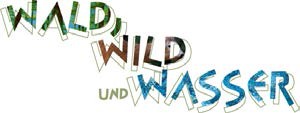 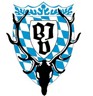 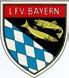        Die Äsche >> Arbeitsblatt Kieslückensystem >> Lösung	Der verborgene Lebensraum -  Das Kieslückensystem Verborgen im Gewässergrund befindet sich die Kinderstube vieler          Fische     und 

Insektenlarven . 

Große und kleine Kieselsteine bilden   Zwischenräume . Hier gibt es beste Lebensbedingungen für viele Tierarten, Bakterien und Mikroorganismen. Geschützt vor Fressfeinden und starker    Strömung    entwickeln sich hier die Eier und Larven von Äsche, Forelle, Elritze und vielen mehr. In diesem Kieslückensystem findet man die meisten Arten des gesamten Fließgewässers. Es ist wichtig, dass diese Kiesschicht ausreichend durchströmt und dadurch mit      Sauerstoff versorgt wird. Vor allem der Aufstau der Gewässer bewirkt, dass Kiesbänke veralgen und die Lücken mit Sand oder Schlamm verstopfen.  Die Fisch- und Insektenlarven sterben an Sauerstoffmangel ab. Lange war nicht bekannt, wie wichtig ein sauberer, gut durchströmter Gewässergrund ist. Die Fische konnten sich nicht mehr natürlich fortpflanzen. Sie wurden von den    Fischern besetzt.  Wo es möglich ist, versuchen die Fischer den verfestigten Gewässergrund aufzulockern und frischen Kies in das Gewässer einzubringen. Diese Maßnahme kommt nicht nur den Fischen zugute. 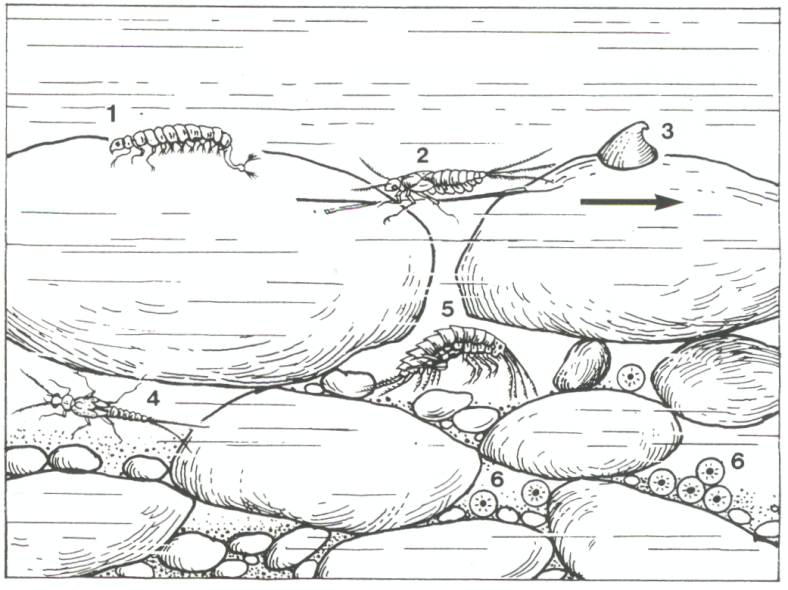 1 Köcherfliegenlarve ohne Köcher 
2 Eintagsfliegenlarve 
3 Flussnapfschnecke 4 Steinfliegenlarve 

5 Bachflohkrebs 
6 Fischeier 
